Publicado en Madrid el 30/07/2024 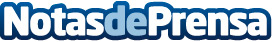 Roberto Cuadrado, nuevo presidente de la Organización Juvenil EspañolaAl acto de nombramiento han acudido personalidades como la Pdta. del Consejo de la Juventud de España o la Dir.ª Gral. de Juventud en la CMADatos de contacto:Cynthia FernándezFA comunicación91 413 28 35Nota de prensa publicada en: https://www.notasdeprensa.es/roberto-cuadrado-nuevo-presidente-de-la Categorias: Nacional Madrid Entretenimiento Nombramientos Ocio para niños http://www.notasdeprensa.es